ĐỀ KIỂM TRA CUỐI TUẦN TOÁN 7TUẦN 5-Tỉ lệ thức- Từ vuông góc đến song songI.HỎI ĐÁP NHANH1. Hãy nối mỗi tỉ số ở bảng I với một tỉ số tương ứng ở Bảng II để lập thành mộtTỉ lệ thức.2.Cho các đoạn thẳng có độ dài:AB = 4,5cm; MN = 18cm; EF = 36cmCD = 0,5cm; PQ = 25cm; GH = 4cmCặp tỉ số đoạn thẳng nào sau đây lập thành một tỉ lẹ thức?A. AB : CD và MN : PQB. MN : EF và PQ : GHC. MN : GH và EF : CDD. GH : EF và CD : AB3. Đúng ghi Đ. Sai ghi Sa. Hai đường thẳng phân biệt cùng vuông góc với đường thẳng thứ ba thì vuông góc với nhau : .....b. Hai đường thẳng phân biệt cùng vuông góc với đường thẳng thứ ba thì song song với nhau : .....c. Hai đường thẳng phân biệt cùng song song với đường thẳng thứ ba thì chúng song song với nhau: .....d. Hai đường thẳng phân biệt cùng song song với đường thẳng thứ ba thì chúng vuông góc với nhau : .....4.Phát biểu nào sau đây là sai? Với a,b,c là các đường thẳng:A. Nếu a // b và b // c thì a // cB. Nếu a vuông góc c, b vuông góc c thì a // bC. Nếu a // b và a vuông góc c thì c // aD. Nếu a // b và b vuông góc c, thì a vuông góc cII.LUYỆN TẬP1. Tìm các tỉ số bằng nhau trong các tỉ số sau rồi lập các tỉ lệ thức:a. 56 : 14b. 3 : 6c. 1,5 : 2d. 6 : 1,5e. 12 : 64f. 6 : 8g. 8 : 18h.  : ....................................................................................................2.Cho năm số: 2; 4; 6; 8; 12Điền các số thích hợp vào chỗ trống (.....) để được các tỉ lệ thức:a. Từ nhận xét : 2.12 = 4.6;Ta có các tỉ lệ thức  = ;  =;  = ;  = b. Từ nhận xét: 4 x ..... = ..... x .....;Ta có tỉ lệ thức :  = ;  = ;  =  ;  = 3. Tìm x trong các tỉ lệ thức:a. 0,16 : x = x : 0,25.................................b. = ................................c. 0,6 : 1 =  : (4x – 5)................................d. 12 : 2 = ...............................e.  = (1,5 – x) : (x + )........................................4.Tìm số hạng thứ tư để lập thành một tỉ lệ thức với ba số sau:a. 32; 256; 8.............................................................b. (-3)3; (-3)5; (-3)7 ...................................................c. ; ;  .....................................................................d. 0,2; ; )2 .........................................................5. Điền vào chỗ trống (.....) cho thích hợp:a. Cho tỉ lệ thức  = . Tìm tỉ số  với x.y  0 và 3x  -yDo y  0 nên ta có thể chia cả tử và mẫu của  cho y được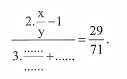 Đặt  = t, ta có  =   <=> (2t – 1) x .....= (.....+.....) x .....<=> ........=....... <=> ........=........ Vậy  = t = .....b. Cho tỉ lệ thức  = . Tìm tỉ số , với x.y  0 và 5x  2y.Do x 0 nên ta có thể ......................của tỉ số  cho x được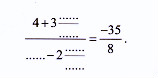 Đặt  = z, ta có  =  <=> (.....+.....) x ..... = (.....-2z) x .....<=> .....=..... <=> ..... = Vậy  = z = .....6*. Tìm số nguyên x mà:a. Cùng thêm vào tử và mẫu của phân số  ta được một phân số mới có giá trị bằng .................................................................................b. Thêm vào mẫu và bớt ở từ của phân số  ta được một phân số mới có giá trị bằng  ..........................................................................................7. Cho hình 14. Biết a // b, c cắt a và b lần lượt tại A và B; c vuông a; d cắt a và b lần lượt tại C và D sao cho = 40; =80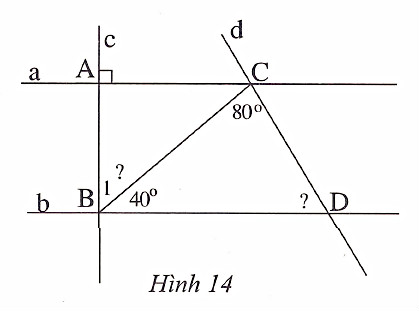 Hãy điền vào chỗ trống (....) dưới đây để được các lập luận đúng:a. Do c vuông góc a và a // b nên ........=>  = 40;  = 80.b. Do a // b nên  =  = ..... (.....................); =  +  = ..... + ..... = ..... Mặt khác,  + = ..... vì là ........................Suy ra  = ..... - ..... = .....c.Nhận xétTổng ba góc trong của một tam giác CBD bằng .....8. Cho hình 15. Có c cắt a và b lần lượt tại A và B sao cho 1 = 2 và 2 - 1 = 30; d cắt a và d lần lượt tại D và C. Biết 1 = 2, hãy điền vào chỗ trống (.....) trong các lập luận  sau cho đúng: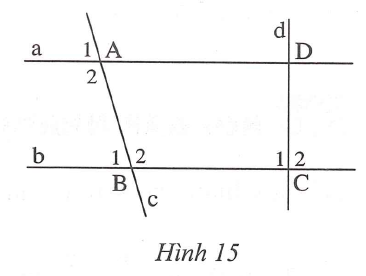 a. Do 1 = 2 mà 1 + 2 = ....Nên  2 + 2 =   2 = ..... => 2 = .....                                 (1)Vì 2 - 1 = 30 và 2 + 1 = ..... => 2 = (...+...:2 = ...     (2)Từ (1) và (2) suy ra 2 =  và hai góc này ........ nên a .....bb. Vì 1 = 2 đồng thời 1 + 2 = ..... nên 1 = ... hay d .....blại có a.....b (chứng minh trên) nên d .....a9.Cho hình 16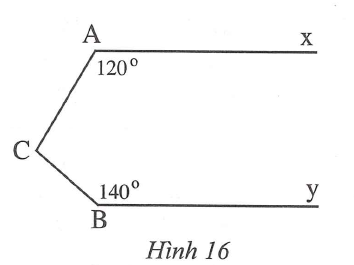 Hai tia Ax và By song song với nhau.Biết  = 120;  = 140Tính số đo góc ACB10*. Cho ba đường thẳng a,b,c biết a // c; c vuông góc a và b lần lượt tại A và B. Trên nửa mặt phẳng bờ c vẽ hai tia Ax, By cắt nhau tại C sao cho  = 90. Ax cắt b tại D; By cắt a tại E.a. Tính  + b. Biết số đo  lớn hơn số đo  là 10. Tính số đo mỗi góc đó?.Đáp án tuần 5I.1.a. -3b.-1c. -4d. -22.D3.a. Sb. Đc. Đd. S4.CII.1.56 : 14 = 6 : 1,53 : 16 = 12 : 641,5 : 2 = 6 : 88 : 18 =  : 2.a. Từ nhận xét :2.12 = 4.6, ta có các tỉ lệ thức =  ;  = ;  = ;  = b. Từ nhận xét: 4.12 = 6.8, ta có các tỉ lệ thức = ;  = ;  = ;  = 3.a. x =  0,2b. x = 4c. x = d. x = 3,6e. x = 24.a. x = 8.32 : 256 = 1; x = 8.256 : 32 = 64; x =32.256 : 8 = 1024Vậy x = 1; x = 64 hoặc x = 1024.b. Tương tự có x = -3; x = (-3)5; hoặc x = (-3)9c. x = ; x =  hoặc x = 1d. x = ; x = ; hoặc x = 5.a. Do y 0 nên ta có thể chia cả tử và mẫu của  cho y được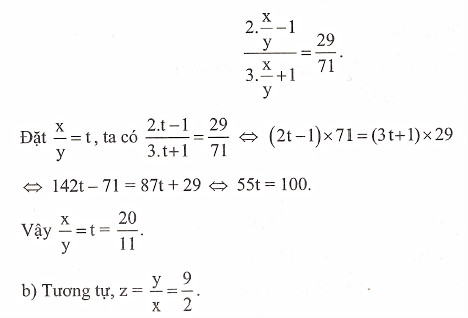 6*.a.Ta có:  =  hay (24 + x).5 = (35 + x).4 <=> x = 20b. Tương tự, x = 47.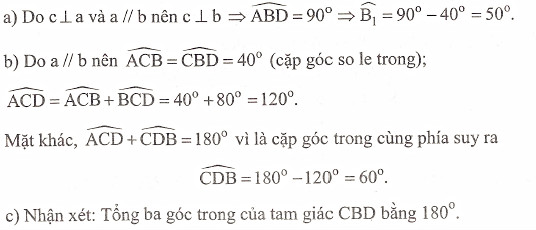 8.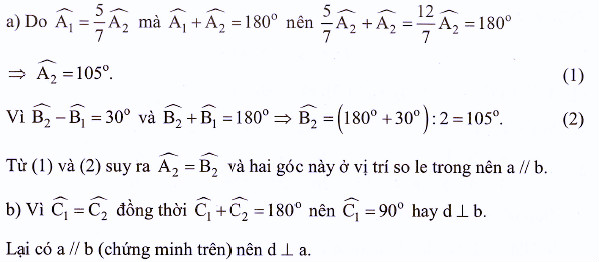 9. (h.56)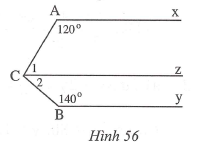 Kẻ Cz // Ax; do Ax // By nên Cz // By1 +  = 180 (cặp góc trong cùng phía)Mà  = 120 suy ra 2 = 60Tương tự 2 = 40Vậy  = 1 + 2 = 10010*.(h.57)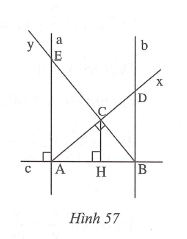 a) Vì a // b; c vuông góc a nên c vuông góc với bKẻ CH vuông góc AB thì CH // a // bTa có: =  (cặp góc so le trong) =  (cặp góc so le trong)=>  +  =  +  =  = 90b.Vì: =  (cặp góc đồng vị) =  (cặp góc đồng vị)Nên  +  =  +  =  = 90Mà  -  = 10 , suy ra = (90 + 10) : 2 = 50 và  = 40Bảng IBảng IBảng IIBảng IIa.63 : 421.6 : 7b.6,6 : 42.9 : 6c.18 : 213.4,8 : 10,8d.6 : 4.2 : 